Year 5 & 6 Curriculum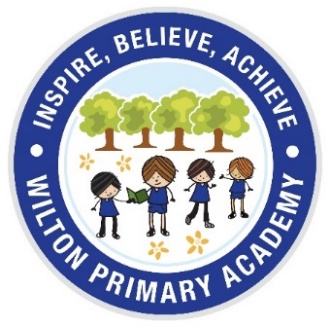 Autumn TermIn Year 5 and 6 this year, we are following the themes of the Year 6 curriculum which will be delivered at a stage appropriate level. The skills and knowledge set out below will be covered in separate subjects as well as cross-curricular lessons. Our cross curricular theme is ‘World War Two’.If you would like any further information regarding our curriculum, please see a member of academy staff, or visit the website. 
Miss GallagherYear 6AutumnMathsPlace Value Addition and SubtractionReadingRetrieving key information from the text Referring to knowledge of vocabulary in order to understand a textBeginning to use key inference techniques to develop a deeper understanding EnglishLettersInstructionsNarratives - Linked to topicScienceElectricityLightHistoryBritain and World War IIGeographyEuropean geographyPERugbyTable tennisArtArtists:  Henry Moore (sculptures and underground drawings)Techniques:  wax resist, clay and sculptureDTCooking and nutrition - rationingMusicWeekly singing assembly/Music of the Week /Specialist music provisionPSHE & British ValuesE-Safety and Anti-bullyingRights, Rules and ResponsibilitiesREJudaism:  The HolocaustComputingCommunication networksProgramming development